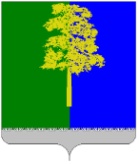 Муниципальное образование Кондинский районХанты-Мансийского автономного округа – ЮгрыМУНИЦИПАЛЬНОЕ КАЗЕННОЕ УЧРЕЖДЕНИЕ «ЕДИНАЯ ДЕЖУРНО-ДИСПЕТЧЕРСКАЯ СЛУЖБА КОНДИНСКОГО РАЙОНА» ПРИКАЗОб утверждении Плана мероприятий по реализацииАнтикоррупционного законодательства, по профилактикекоррупционных и иных правонарушений вмуниципальном казенном учреждении «Единая дежурно-диспетчерская служба Кондинского района» на 2019 годВ соответствии со статьей 13.3. Федерального закона от 25 декабря 2008 года №273-ФЗ «О противодействии коррупции», на основании Постановления администрации Кондинского района от 13 августа 2018 года № 1602 «Об утверждении Типового кодекса этики и служебного поведения руководителей и работников муниципальных унитарных предприятий и хозяйственных объектов Кондинского района единственным учредителем (участником) которых является муниципальное образование Кондинский район» для обеспечения добросовестного и эффективного исполнения работниками муниципального казенного учреждения «Единая дежурно-диспетчерская служба Кондинского района» своих должностных обязанностей, с целью профессионально-этического стандарта антикоррупционного поведения Приказываю:Утвердить План мероприятий по реализации антикоррупционного законодательства, по профилактике коррупционных и иных правонарушений в муниципальном казенном учреждении «Единая дежурно-диспетчерская служба Кондинского района»Довести до сведения работников муниципального казенного учреждения «Единая дежурно-диспетчерская служба Кондинского района» Контроль за исполнением настоящего приказа оставляю за собой.План мероприятий по реализации антикоррупционного законодательства, по профилактике коррупционных и иных правонарушенийв муниципальном казенном учреждении «Единая дежурно-диспетчерская служба Кондинского района»на 2019 годот 26 февраля 2019 года№ 3-одпгт. МеждуреченскийДиректорП.В. Карпов УТВЕРЖДАЮ:Приказ № 3 от 26.02.2019г.Директор МКУ «ЕДДС Кондинского района»________________ /П.В. Карпов/«____» февраля 2019 годаМПНаправлениеМероприятиеСроки Ответственный Нормативное обеспечение, закрепление стандартов поведения и декларация намеренийПроведение анализа изданных правовых актов                       в сфере противодействия коррупции, на предмет соответствия положениям федерального                            или окружного законодательства:Февраль-мартП.В. КарповО.И. КиргетНормативное обеспечение, закрепление стандартов поведения и декларация намеренийкодекса этики и служебного поведения работников организацииФевраль-мартП.В. КарповО.И. КиргетНормативное обеспечение, закрепление стандартов поведения и декларация намеренийположения о конфликте интересов, декларации                     о конфликте интересовФевраль-мартП.В. КарповО.И. КиргетНормативное обеспечение, закрепление стандартов поведения и декларация намеренийправил, регламентирующих вопросы обмена деловыми подарками и знаками делового гостеприимстваФевраль-мартП.В. КарповО.И. КиргетНормативное обеспечение, закрепление стандартов поведения и декларация намеренийпроцедуры информирования работниками работодателя о случаях склонения их к совершению коррупционных нарушений и порядке рассмотрения таких сообщенийФевраль-мартП.В. КарповО.И. КиргетНормативное обеспечение, закрепление стандартов поведения и декларация намеренийразработка Положения о комиссии по урегулированию конфликтов интересовФевраль-мартП.В. КарповО.И. КиргетРазработка и введение специальных антикоррупционных процедурВведение процедуры информирования работниками работодателя о случаях склонения их к совершению коррупционных нарушений и порядка рассмотрения таких сообщений, включая создание доступных каналов передачи обозначенной информации (механизмов "обратной связи", телефона доверия                 и т.п.), ведение журнала регистрации и учета уведомлений о случаях склонения их к совершению коррупционных нарушений и порядка рассмотрения таких сообщенийпостоянноП.В. КарповРазработка и введение специальных антикоррупционных процедурВведение процедуры информирования работодателя о ставшей известной работнику информации о случаях совершения коррупционных правонарушений другими работниками и порядка рассмотрения таких сообщений, включая создание доступных каналов передачи обозначенной информации (механизмов "обратной связи", телефона доверия и т.п.)постоянноП.В. КарповРазработка и введение специальных антикоррупционных процедурВведение процедуры информирования работниками работодателя о возникновении конфликта интересов и порядка урегулирования выявленного конфликта интересовпостоянноП.В. КарповРазработка и введение специальных антикоррупционных процедурЗаполнение декларации о конфликте интересовпостоянноП.В. КарповРазработка и введение специальных антикоррупционных процедурПроведение периодической оценки коррупционных рисков в целях выявления сфер деятельности организации, наиболее подверженных таким рискам, и разработки соответствующих антикоррупционных мерпостоянноП.В. КарповРазработка и введение специальных антикоррупционных процедурЕжегодный анализ кадрового состава, случаев родственных связей между работниками учреждения, при необходимости рассмотрение уведомлений работников о возникновении или возможном возникновении у них конфликта интересов                          на комиссии по урегулированию конфликта интересов, организованной в учреждении, и принятия мер по предотвращению/урегулированию конфликта интересов (анкетирование)до 30.04.2019до 15.05.2019П.В. КарповО.И. КиргетОбучение и информирование работниковЕжегодное ознакомление работников под роспись                   с нормативными документами, регламентирующими вопросы предупреждения и противодействия коррупции в организациипостоянноП.В. КарповОбучение и информирование работниковПроведение обучающих мероприятий по вопросам профилактики и противодействия коррупции, аппаратные учебыпостоянноП.В. КарповО.И. КиргетОбучение и информирование работниковОрганизация индивидуального консультирования работников по вопросам применения (соблюдения) антикоррупционных стандартов и процедурпостоянноП.В. КарповО.И. КиргетОбучение и информирование работниковРазмещение на сайте или стенде учреждения информации по антикоррупционной деятельностипостоянноП.В. КарповОбеспечение соответствия системы внутреннего контроля и аудита организации требованиям антикоррупционной политики организацииОсуществление регулярного контроля соблюдения внутренних процедурпостоянноП.В. КарповОбеспечение соответствия системы внутреннего контроля и аудита организации требованиям антикоррупционной политики организацииОсуществление регулярного контроля данных бухгалтерского учета, наличия и достоверности первичных документов бухгалтерского учетапостоянноП.В. КарповО.Ф. ГустоваОбеспечение соответствия системы внутреннего контроля и аудита организации требованиям антикоррупционной политики организацииОсуществление регулярного контроля экономической обоснованности расходов в сферах                      с высоким коррупционным риском: обмен деловыми подарками, представительские расходы, благотворительные пожертвования, вознаграждения внешним консультантампостоянноП.В. КарповО.Ф. ГустоваОбеспечение соответствия системы внутреннего контроля и аудита организации требованиям антикоррупционной политики организацииЕжегодное утверждение плана мероприятий по организации контроля исполнения плановых мероприятий (информационные справки ответственного исполнителя, заслушивание на совещании по итогам работы за год и т.д.)постоянноП.В. КарповПривлечение экспертовПривлечение независимых экспертов в участии заседаний комиссии по урегулированию конфликтов интересовпостоянноП.В. КарповПривлечение экспертовПривлечение представителей общественных организаций при заслушивании информации о проделанной работе постоянноП.В. КарповОценка результатов проводимой антикоррупционной работы и распространение отчетных материаловПроведение регулярной оценки результатов работы по противодействию коррупциидо 01.06.2019П.В. КарповУправление кадровой политикиОценка результатов проводимой антикоррупционной работы и распространение отчетных материаловПодготовка и распространение отчетных материалов о проводимой работе и достигнутых результатах в сфере противодействия коррупциидо 01.06.2019П.В. КарповУправление кадровой политики